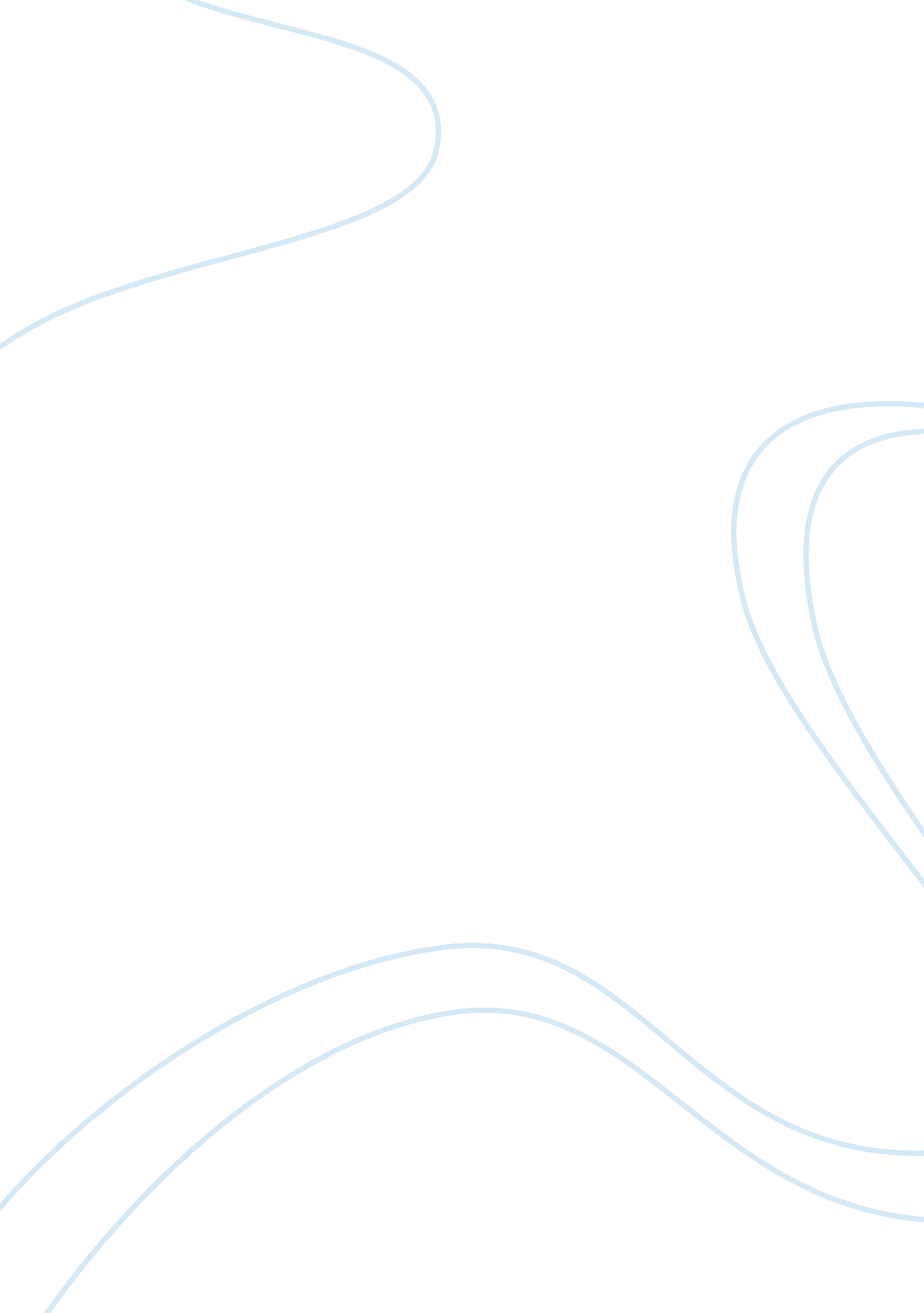 Analysing the importance of porters five forces essay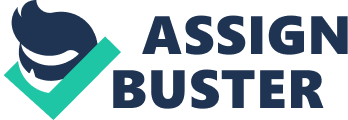 Globalization has left a large impact on the car industry. Now there is less limitation for car traders to run in abroad market. Porter ‘ s theoretical account will assist us analyze administration industry construction in strategic processes how corporate scheme should run into the menaces and chances in the administrations external environment. Porter ‘ s identified 5 different competitory forces sing different market. The purpose of the corporate scheme is to modify these forces in a manner that helps to better the place of the administration. The relationship among Porter ‘ s five forces in the car industry below clearly turn out its competitory nature Dickering Power of Suppliers are higher when there few big providers, purchasing industry has low barriers to entry, with no replacements for the peculiar input, etc. As batch of providers are dependent on car manufacturers to purchase their merchandises but if car manufacturers decide to alter their providers it would severely impact their function in car industry. Honda defines group of providers as attached group in which it holds more than 20 % equity interest. The largest group providers for Honda in Japan are TS Tech Co. Ltd ( seats and head restraints ) , Keihin Corp. ( ECU ‘ s ) , and Showa Corp. ( Shock Absorbers ) ( Suppliers Business LTD, 2009 ) Bargaining of Customers is higher when there less demand for merchandise in the market, when supply industry less volume of little operators, clients are monetary value sensitive and have low borders. If Honda plans to increase its pricing scheme it has to be careful though it acquires of import clients but there besides a hazard of fring of import clients. Honda autos are selling fast in the planetary market with proved dependability. ( Newsoxy, 2009 ) Menace of Substitutes exists when there is lower monetary value of better public presentation for the same intent. The rise in monetary value of gasolene may adhere to act upon the purchasers to hold alternate option. Consumers now a twenty-four hours prefers for the fuel efficiency autos which besides helps in cut downing emanations. Honda has been given the differentiation of ‘ 2007 Greenest Automaker ‘ from the brotherhood of concerned scientists. ( Honda, 2009 ) Menace of new entrants ever depends upon their barriers to entry like economic sciences of graduated table, high initial investing and fixed cost, legal processs, distribution channels, etc. As Honda ever disapproved that the Big Three were unbeatable G. M, Ford and Volkswagen group. ( Global Automobile Industry, 2009 ) . With the current market state of affairs there is no menace of new entrants for Honda. Competitive Rivalry basic known fact is that higher the competition lowers the net income border. The presence of many planetary participants in the market with small distinction between them is the characteristics extremely competitory car industry. Honda Motor Co. The Nipponese car maker who came into the planetary market in the late 1980 ‘ s faced the tough competition from the biggest auto industries of all clip ex: – General Motors and Ford but Honda is presently confronting the tough competition from its biggest rival Toyota. As it believes in longer term its best defense mechanism to crush Toyota it introduce new merchandises into the market place. To make that Honda is seeking to increase its fabricating flexibleness by developing vehicles suited to Asia, North America and Europe. ( The Wall Street Journal, 2000 ) A ) Global Integration The current modern universe is all about planetary integrating. Global integrating has usually has non been accompanied by the addition of four types of planetary concentration methods national/ regional hegemony, cross industry ace concentration, industry marketer concentration and geographic concentration. ( Ghemawat and Ghadar, 2006 ) Integration in the planetary economic system is about disputing for everyone who dares to come in in to globalization and is prepared manage the hazard involved in it. Globalisation has emerged as one of the most powerful forces in determining domestic and international economic systems. Government plays an of import function in negociating the international and regional understandings and in making an environment that allows the domestic manufacturers to vie in the international market. ( Lloyd, 2008 ) Globalization of the car industry has taken a immense growing during the last half of 1990 ‘ s due to construct of abroad installations and constitution of large amalgamations between the barons of the car industry. Globalisation is the chief ground of the alteration between the relationship among the car manufacturers and the cardinal providers. Due to increase in the Global Trade it besides led to increase growing in the universe commercial distribution system which besides enhances competition among planetary car industries. ( Hiraoka, 2004 ) Different types of planetary schemes depend upon the get downing point of the single house from where the vehicles are been sold, planing vehicles with common planetary platforms at the same clip accommodating broad scope features of local conditions, by making assembly capacity that is more generic and less theoretical account specific. ( ) The relationship between Honda ‘ s planetary corporate scheme and domestic operating environments of its mills is mediated by the employment dealingss model, engaging and developing procedure and administrations procedure. ( Boyer et al. , 1998 ; Freyssenet et al. , 1998 ; Mair, 1998a ) B ) Pressures for local reactivity Globalization presents assorted challenges for the car industry to run into the demands of the local reactivity. Differences in the client gustatory sensation and penchants, distinguishing in assorted merchandise offering and selling scheme run intoing the demands of the local authorities, differences in the distribution channels ex: local content regulations, protectionism. In the planetary environment Honda direction operations is besides confronting different force per unit areas because of assorted fluctuations in the monetary value of oil and natural stuffs, currency fluctuations and economic uncertainnesss. Under these fortunes Honda is seeking to beef up its corporate scheme flexibly to run into the demands as per demands. Honda has its operations in Japan, North America, Asia and Europe. A planetary economic lag, loss of client assurance in these markets, turning competitions among the challenger could trip the ground for the diminution in the demand for the cars which may hold adversely affect Honda ‘ s operations. ( Annual Report, 2007 ) Honda ‘ s operations in Asia particularly in India where 70 per centum of the motor vehicles are two Wheelers they tried to research the market with the aid of the household owned bike company Hero one the taking bike trade name. It faced tough competition from the locals TVS, Bajaj and other joint ventures which made them to present foremost four shot vehicles in India with the addition fuel efficiency and less care which the market demanded. ( Krippendorff, 2009 ) Honda entered the European market in around 1961 with the motor rhythm and with instead late entry with its car operations which in a heartfelt way effected their operations with their net gross revenues coming down 249 Hankerings billion in 2000 to 191Yen billion in 2001 confronting tough competition from local auto makers BMW, Audi, Volvo and other foreign companies Toyota and Ford. As it owns merely 2. 4 % European market. ( Honda in Europe, 2009 ) In North America Honda to a great extent invested advanced fabrication flexibleness to run into rapidly efficient alterations market demand. It has 9 car assembly lines 7 works sites bring forthing 16 distinguishable Acura and Honda theoretical accounts. In Canada to run into the demand Honda introduced fuel-sipping Civic by adding the production of the theoretical account on the same line as the Ridgeline choice up in Alliston. ( Corporate Honda, 2009 ) degree Celsius ) Cultural dimensions of direction at Honda Motor Co. Ltd. Business patterns are the extensions of different civilizations. In concern civilization determines construction, policy and manner of the administrations. For an administration to be successful for long term it needs to pull off different civilizations efficaciously. Nipponese direction civilizations are known for extremely paid wages, good working conditions and supply occupation security. Graduates from the high ranked colleges are ever favoured to work in big companies. There has been batch of distinction has been made on the Western direction civilization and the Nipponese direction civilization. As per different direction theoreticians Western houses are different from Nipponese houses in the footings of organizational constructions, inter-firm relationships, fabricating systems, labour dealingss or market schemes. After looking at the direction schemes of Nipponese houses the inquiries to be raised whether Honda is considered a Nipponese house as merely 1/3 of its fabrication is done in Japan and rest throughout the universe. As Honda has injected western properties into the manner its maps which co-exists with the Nipponese characteristics that employees bring with them the consequences of their upbringing in Japan as they enter the house. ( De Wit & A ; Meyer, 2004 ) Lot of issued has been raised sing the Honda ‘ s failure in the European market and the point to be discussed is Honda faced in European market is they failed to understand the European civilization as it treated Europe as a one individual market with states like Italy, France and Germany holding different civilizations. Planing versus Learning For a company to win in the concern market it must ne’er be standstill or let its employees ideas to jell in fact it must be associated with uninterrupted acquisition and adaptability procedure at different degrees of administration. However at the same clip company should hold some strategic concern program to place different concern jussive moods. ( Mintzberg, 1991 ) Concentrating on merely be aftering the strategic move will assist the administration to accomplish strategic ends but at the same clip it besides has to larn different type ‘ s things happening in between to accomplish the ends. It wholly depends upon the seniors directors how they absorb what are the things traveling about concern environment and to respond on the information available by doing necessary moves. Honda planned and adopted new schemes on root to accomplish its ends. Honda ‘ s rapid and synergistic new merchandise development procedure and the flexibleness in the fabrication procedure appear to back up merely such as an attack. As per Geus ( 1988 ) on his study conducted on around 30 companies who are in the concern for more than 75 year was their ability to travel on endurance manner which state of affairs was disruptive and to self development manner when the gait of alteration was slow. In the footings of be aftering Honda used a scheme which shows the different features of traditional dichotomous poles. Explicating the strategic programs may be a longer procedure such that larning from environmental alteration can merely widen it to fringy hebdomads. Honda ‘ s scheme concentrates on high engineering built on all its merchandises and besides quick on offering advanced engines, electric Windowss, brakes, etc therefore simplifying merchandise assortment within its each theoretical account type. ( De Wit & A ; Meyer, 2004 ) One of the illustrations for Honda is that in the beginning of 2008 it was bring forthing 400 Honda civic a twenty-four hours which was its original program but due to recession that started and the slack in demand Honda learned that its gross revenues would worsen so it adopted to alterations in its production capacity and reduced it from 400 to 300 a twenty-four hours. ( Mclaughlin, 2009 ) B ) Market positioning versus Developing Internal resources The resources based position and market placement can be said in ways where house ‘ s specific resources and assets are deployed in such manner like it adds positioning advantage in house ‘ s product- markets. ( Hunt and Morgan, 1995 ) . Every concern house has their alone resources like capital equipment, patents, finance, trade name name and single employees which provide the base for the scheme and the primary beginnings of its return. ( Chandler and Hanks, 1994 ) Honda is known for praising the successes of the single employees and sense of increasing the competition among them which clearly shows their art of developing internal resources and acquiring best out of them. ( De Wit and Meyer, 2004 ) As per Roth and Morrison ( 1992 ) the merchandise market place can be represented in four different dimensions conservative cost control, selling distinction, complex invention and product/market range. Honda ‘ s successes in the U. S market can be traced on their selling and managerial schemes as they seized on chances in the U. S as it has tailored ain patterns to suit American civilization and besides used the scheme of borrowing foreign thought and bettering on it. As Honda holds a benchmark which other car manufacturers are now been measured. Honda entered into U. S market with three cardinal programs foremost working the market chance secondly it used alone selling schemes by place itself by bike maker and so by a auto company that would appeal broad assortment of U. S citizens and subsequently with selling environmentally friendly, low-cost and high quality autos. Finally it introduced managerial scheme for its U. S production that was alone for its Nipponese workss but besides for American car workss in general. ( Koepp, 1996 ) Resource in and of themselves offer no value to the administration its merely when they put into some productive usage that value follows. The resources of the house are classified in two different footings touchable and intangible resources. As Honda operates with the usage of both types of resources as it is necessary for its house. For ex: conducting smooth exercising of voting rights via cyberspace and nomadic phones for its stockholders, as audit office has been given independent supervisory under direct control of the president, by presenting the skilled labors on single public presentations. ( Annual study, 2007 ) As it is usually said intangible resources hold a competitory advantage because of its less visibleness and hard to copy. As Honda ‘ s civilization of holding the rule of ‘ right first clip ‘ or ‘ build in quality ‘ differentiates it from other western houses heightening its trade name image. Product – related nucleus competences versus Process – related nucleus capablenesss A house ‘ s success rate lies behind its nucleus competences. As per Hamel and Prahalad ‘ s ( 1990 ) the term nucleus competences or the corporate acquisition and coordination accomplishments lays behind the houses merchandise lines. Normally core competences ever lead to the development of nucleus merchandises. Honda ‘ s nucleus competency lies in its advanced internal burning engines which generates power to whole scope of merchandises. Core merchandises are non straight sold to the consumers but they are used to construct a big figure merchandises eventually sold to the consumers. It is hard for the rival ‘ s to copy the nucleus competence of the other ‘ s. And this nucleus competence helps the house to hold a good market place. Honda ‘ s image as sporty and advanced autos, to the full three quarters of the company ‘ s planetary gross revenues comprise the comparatively simple civic and Accord theoretical accounts which occupy the market place which has combination of high quality with low cost based on nucleus capablenesss. Honda ‘ s strength goes far deeper, a duality accommodating characterizes of both mental and engineering research and the chief doctrine behind the existent merchandise design. The engineering and the design are the chief characteristics of Honda merchandises are the incarnations of successful reconcilations of dualities which deliver direct and immediate competitory advantage. ( De Wit and Meyer, 2004 ) Honda has invested immense sum of resources in developing the CVCC engine was widely accepted on the planetary footing of car industry which produces low emanation beginning for its vehicle ex: – electric and solar power to hold a competitory place in the market. Corporate Social Responsibility The Corporate Governance attracted a great trade of attending from mid 1980 ‘ s. The simplest signifier of corporate administration focuses on the operation and composing of Board of managers and taking into broader context it is viewed from the angle so called ‘ corporate administration tripod ‘ where chief attending is given to the relationship between managers, direction and stockholders. It besides has to give equal degree of attending on equilibrating the weighing the stakeholders involvement. Finally the corporate administration argument focuses on the company ‘ s being which besides give rise to the inquiries like value of enterprisers, corporate civilization and assorted limitations and barriers from where company ‘ s has to run. ( Berghe, 2002 ) Honda besides considers corporate administration in one of the most of import direction issues. To guarantee that Company ‘ s direction aim are in control outside corporate hearers and managers are appointed as per Japan ‘ s company ‘ s jurisprudence to the board of managers and board of hearers who are responsible for the supervising and auditing of the company. With the regard of concern executing Honda has separate central offices for each part with holding general director from board of managers or an operating officer delegating with their concerns and map as per the part. In the regard of the internal system every part has been given their ain undertaking on the portion of hazard direction and ethical conformity. To heighten more trust in investors and stockholders Honda discloses its direction schemes and accurate information on fiscal consequences on every quarterly footing. ( Honda Corporate Governance, 2009 ) The inquiry to be asked is should spread outing freedom for large corporate participants to prosecute corporate ends be balanced by greater societal duty. It fundamentally refers to human development, human rights and environment protection issues. ( Morrison, 2006 ) If you go in inside informations societal duty is a set of duties an administration undertakes to protect and heighten the society in which it functions. ( Griffin and Pustay, 2007 ) Allthe large corporate are following the CSR policy it ‘ s about impossible today for a large corporation to be without it. Carroll ‘ s theoretical account represents corporate societal public presentation on four major participants ‘ economic, legal, ethical and beneficent duties. Exihibit 3. 1 Carroll ‘ s CSR Pyramid ( Source: Carroll. A. B, 1991 ) Carroll ‘ s theoretical account provides the overall model of the societal constituent of CSR is provided by stakeholder theory. It sees an exceeding of minimum legal demands sing as an facet of ethical duty along with the regard of economic duty by which the house operates and the last one of Philanthropy for ex: giving charity while desirable is the least of import among the three. In instance of Honda their policy of reemployment of the retired persons even before the debut of regulating Torahs has created a diverse work force among the older age people it can be considered as a strategic move as company can utilize them on their proficient expertness towards the operation of the workplace. ( Honda CSR Report, 2008 ) The planetary houses are besides confronting troubles in pull offing the CSR across the boundary lines to happen the proper balance the functions and the behavior expected by the place authorities in which they operate. They have to delight them all and they frequently been criticised for excessively much of engagement in local political relations or for non much engagement. From the get downing itself Honda has ever been on constructing relationships with local markets, clients and with the local market by societal activities. Honda ‘ s corporate civilization is built on the facet for regard of single and admiting that everybody is alone. This belief is shared by the Honda associates and other Honda stakeholders. Honda fundamentally follows the Three joy principle the joy of purchasing, selling and making. ( Honda, 2009 ) Honda organised its philanthropic gift into many sorts of different activities like environmental acquisition, community service, instruction and beyond. As Honda realizes that instruction seems to be an of import portion for the hereafter as they opened schools in Colorado as it provides tuition free instruction both to the pupils and the pedagogues. As a portion of Global Entrepreneurship Honda introduced a programme called Mark up your challenge a one twenty-four hours programme where pupils can come with their originative thoughts for the new advanced merchandises and services which will non merely assist them to heighten the cognition but besides helps the house to acquire advanced thoughts to do strategic determinations. ( Honda, 2009 ) Honda besides understands their duties towards the environment. Honda has been introducing engineerings to cut down waste and pollution. This can be seen as they are been considered top ’10 green giants ‘ Honda besides plans to present electric autos in the US market by 2015 which can be considered as an strategic move which on one side helps to protect the environment on the other it enhances the trade name value and besides doing consumers cognizant on the protection of the environment. ( Motor Trent, 2009 ) Honda purely follows the safety policy for an person. Safety policy does n’t intend for Honda protecting people who drive their autos and motorcycles but besides for the walkers, bicyclers and other residents. It ‘ s fundamentally meant safety for everyone. They have made many first category inventions including first airbag mass- green goodss motorcycles, development of prosaic clang trial silent person. With the debut of this safety engineering Honda follow the corporate societal duty but it besides helps for its strategic moves to sell more motorcycles. ( Honda Safety Initiatives, 2009 ) 